Załącznik nr 1 do Regulaminu konkursuFormularz zgłoszeniowy KONKURS PLASTYCZNY ”JESTEM EUROPEJKĄ/EUROPEJCZYKIEM”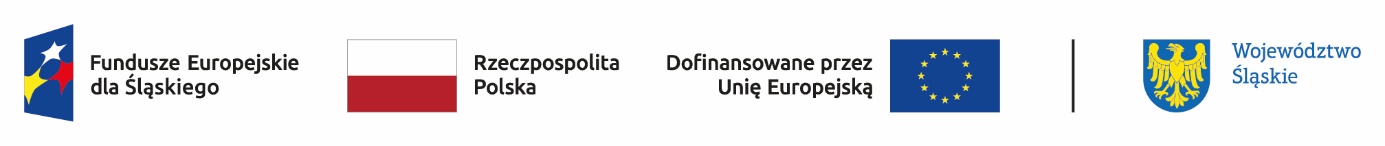 SZKOŁA SZKOŁA Imię i nazwisko zgłaszanych podopiecznychNazwa placówkiAdres placówkiNumer telefonu placówki/ email placówkiImię i nazwisko opiekunaOświadczenie dyrektora placówki zgłaszającej pracę/e konkursową/eOświadczam, że:zapoznałam/em się z Regulaminem Konkursu „JESTEM EUROPEJKĄ/EUROPEJCZYKIEM” organizowanego przez Województwo Śląskie, pod patronatem Marszałka Województwa Śląskiego wraz z załącznikami oraz akceptuję wszystkie jego postanowienia,posiadam zgody rodziców / opiekunów prawnych dzieci  na uczestnictwo w Konkursie,posiadam i dołączam do formularza zgłoszeniowego oświadczenia rodziców / opiekunów prawnych dzieci  zgodne ze wzorem stanowiącym Załącznik nr 2  do Regulaminu Konkursu,udostępniłem/am wszystkim osobom uczestniczącym ze strony Placówki oświatowej, w każdym z etapów realizacji Konkursu, informacje dotyczące przetwarzania ich danych osobowych przez Organizatora.Podpis i pieczęć dyrektora placówkiInformacje dotyczące przetwarzania danych osobowych stanowią Załącznik nr 3 do Regulaminu Konkursu.Informacje dotyczące przetwarzania danych osobowych stanowią Załącznik nr 3 do Regulaminu Konkursu.